+Ежедневный гидрологический бюллетеньСведения о состоянии водных объектов Восточно-Казахстанской и Абайской области, по данным гидрологического мониторинга на государственной сети наблюдений по состоянию на 8 час. 09 марта 2024 годаДанные ГЭСПримечание: Данные сбросов (Б ГЭС, У-ка ГЭС, Шульбинская ГЭС) и уровень воды (У-ка ГЭС, Шульбинская ГЭС) получены по оперативным данным АО «KEGOK». Директор                   		                                                            Л. БолатқанСоставил (а): І. Асқарова Тел.: 8 7232 76 79 05	Күнделікті гидрологиялық бюллетеньМемлекеттік бақылау желісіндегі гидрологиялық мониторинг деректері бойынша Шығыс Қазақстан және Абай облыстарының су нысандарының 2024 жылғы 09 наурыздағы сағат 8-гі жай-күйі туралы мәліметтер. СЭС бойынша мәліметтерЕскерту: Төгім (Бұқтырма, Өскемен және Шүлбі СЭС) және су деңгейі (Өскемен, Шүлбі СЭС)  ақпараттар  «KEGOK» АҚ жедел мәліметтері бойынша берілді. Директор                   		                                                            Л. Болатқан Орындаған: І.Асқарова Тел.: 8 7232 76 79 05	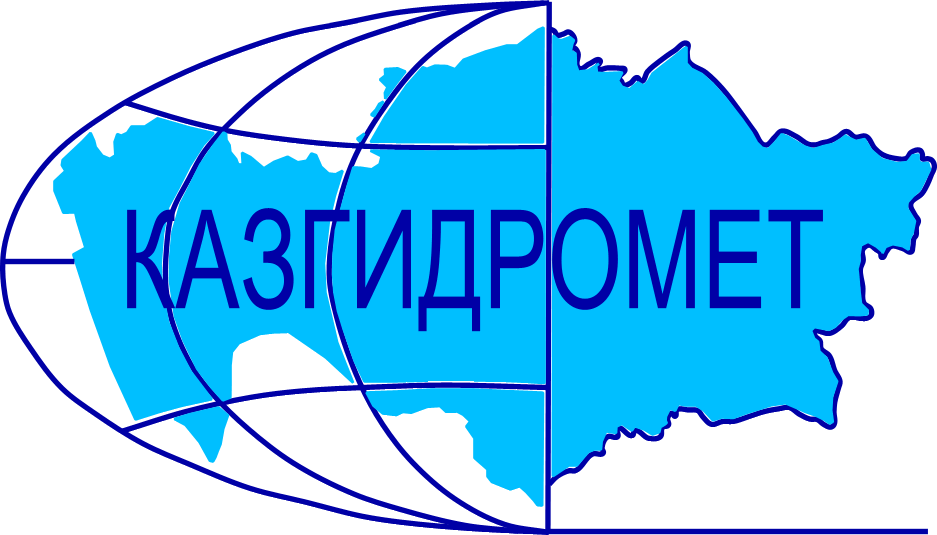 Филиал Республиканского государственного предприятия на праве хозяйственного ведения "Казгидромет" Министерства экологии и природных ресурсов РК по Восточно-Казахстанской и Абайской областямФилиал Республиканского государственного предприятия на праве хозяйственного ведения "Казгидромет" Министерства экологии и природных ресурсов РК по Восточно-Казахстанской и Абайской областямг. Усть-Каменогорск   ул. Потанина, 12г. Усть-Каменогорск   ул. Потанина, 12Тел. 76 79 05, 70 14 40Название гидрологического постаКритический уровеньводы смУровень воды смИзменение уровня воды за сутки ±смРасход воды, м³/сек Ледовая обстановка и толщина льда смр. Кара Ертис - с. Боран525296188.4Ледостав с торосами, лёд 72 смр. Ертис - с. Абылайкит300212-10р. Ертис - с. Уварова284-1Неполный ледоставр. Ертис - с. Баженово2650Забереги 10%р. Ертис - г. Семей4502952Ледостав с торосами, лёд 59 смр. Ертис - с. Семиярка550162-1653Ледостав с торосами, лёд 87 смр. Бас Теректы - с. Мойылды109-11.97Ледостав, лёд 20 смр. Калжыр - с. Калжыр459-46.91Промоины 10%, лёд 38 смр. Кандысу - с. Сарыолен52-12.56Забереги 10%р. Богаз - с. Кызыл Кесик217-10.30Ледостав, лёд 71 смр. Каргыба - с. Есим3520Ледостав, лёд 45 смр. Улкен Бокен - с. Джумба27701.80Ледостав, лёд 99 смр. Кайынды - с. Миролюбовка1060Ледостав, лёд 45 смр. Куршим - с. Маралды182114.2Неполный ледоставр. Куршим - с. Вознесенка310226216.5Подо льдом шуга, лёд 85 смр. Нарын - с. Кокбастау28703.75Забереги 20%р. Нарын - с. Улкен Нарын131111.7Забереги 10%р. Буктырма - с. Берель29011627.72Ледостав, лёд 85 смр. Буктырма - с. Барлык250(300з)152-114.0Ледостав с торосами, подо льдом шуга, промоины 10% р. Буктырма - с. Лесная Пристань530314-336.0Промоины 20%, подо льдом шуга, наледь, лёд поднялор. Хамир - с. Малеевск10726.88Промоины 30%, трещиныр. Акберел (Aкбулкак) – с. Берел248115.2Ледостав, лёд 55 смр. Аксу - с. Аксу12422.00Ледостав, лёд 92 смр. Урыль - с. Урыль13200.75Неполный ледоставр. Черновая - с. Черновое (Аккайнар)55110.92Ледостав, вода на льду, лёд 75 смр. Левая Березовка - с. Средигорное2007200.79Ледостав, лёд 65 смр. Тургысын - с. Кутиха7116.25Ледостав, лёд 67 смр. Березовка - с. Соловьево98-10.20Промоины 20%р. Сибе - с. Алгабас1080Промоины 20% р. Абылайкит - с. Самсоновка42027504.16Неполный ледоставр. Тайынты – с. Асубулак23801.80Неполный ледоставр. Смолянка - с. Северное5610.23Ледостав, лёд 25 см р. Шаровка - с. Шаровка1190Ледостав, лёд 43 смр. Ульби - г. Риддер2450Неполный ледостав р. Ульби - с. Ульби Перевалочная38089-511.0Промоины 10%, лёд 63 см р. Киши Ульби - с. Горная Ульбинка3801540Неполный ледоставр. Дресвянка - с. Отрадное3801.28Ледостав, лёд 20 смр. Улан - с. Герасимовка44039251.98Ледостав, наледь, лёд 51 смр. Глубочанка - с. Белокаменка33420400.55Забереги остаточныер. Красноярка - с. Предгорное350183-12.11Забереги нависшиер. Оба - с. КаракожаНет связир. Оба - с. Верхуба4502030Закраины 10%р. Оба - г. Шемонаиха430101019.8Ледостав с торосами, подо льдом шуга, трещины, лёд 83 смр. Малая Убинка - с. Быструха4050Закраины 10%р. Жартас - с. Гагарино14400.33Промоины 10%р. Кызылсу - с. Шалабай100-21.04Неполный ледоставр. Шар - аул Кентарлау490286-13.32р. Шар – г. Чарск2060Ледостав, лёд 68 смвдхр. Буктырма - п. Тугыл3530Ледостав, лёд 82 смвдхр. Буктырма - с. Аксуат3530Ледостав, лёд 56 смвдхр. Буктырма - с. Куйган3500Ледостав, лёд 58 смвдхр. Буктырма - с. Хайрузовка353-1Ледостав, лёд 61 смвдхр. Буктырма - с. Заводинка358-1Ледостав, лёд 61 смвдхр. Буктырма - с. Селезневка350-2Ледостав, лёд 48 смвдхр. Буктырма - г. Серебрянск345-1р. Аягоз - с. Тарбагатай12310.67Ледостав, лёд 40 смр. Аягоз - г. Аягоз184-6Неполный ледоставр. Уржар - с. Казымбет 7300.54Забереги остаточныер. Емель - п. Кызылту 11401.60Ледостав, лёд 16 смНазвание ГЭСНормальный подпорный уровеньНормальный подпорный уровеньУровеньводы, м БСОбъем,км3Сброс,м3/сФактический приток, м3/сПримечаниеНазвание ГЭСУровеньводы, м БСОбъем,км3Уровеньводы, м БСОбъем,км3Сброс,м3/сФактический приток, м3/сПримечаниеБ ГЭС (сброс среднее суточный)394.8449.62390.5128.772554168данные Б ГЭС за 2023 год389.3924.298121У-КА ГЭС (08:00 ч.)327.840.66327.320.637540Шульбинская ГЭС (08:00 ч.)240.02.39239.232.20162030.8Ульби+ОбаҚР Экология және табиғи ресурстар министрлігінің "Қазгидромет" шаруашылық жүргізу құқығындағы Республикалық мемлекеттік кәсіпорнының Шығыс Қазақстан және Абай облыстары бойынша филиалыҚР Экология және табиғи ресурстар министрлігінің "Қазгидромет" шаруашылық жүргізу құқығындағы Республикалық мемлекеттік кәсіпорнының Шығыс Қазақстан және Абай облыстары бойынша филиалыӨскемен қ.   Потанина көшесі, 12 үй.Өскемен қ.   Потанина көшесі, 12 үй.Тел. 76 79 05, 70 14 40Гидрологиялық бекеттердің атауыСудың шектік деңгейі, смСу дең-гейі,смСу деңгейі-нің тәулік ішінде өзгеруі,± смСу шығыны,  м³/секМұз жағдайы және мұздың қалыңдығы, смБоран а.- Қара Ертіс ө.525296188.4Сеңді мұз шоғырлары, мұз  72 смАбылайкит а. – Ертіс ө.300212-10Уварова а. – Ертіс ө.284-1Жартылай мұз құрсауБаженово а. – Ертіс ө.2650Жағалық мұздар 10%, Семей қ. – Ертіс ө.4502952Сеңді мұз шоғырлары, мұз 59 смСемиярка а.- Ертіс ө.550162-1653Сеңді мұз шоғырлары, мұз 87 смМойылды а.- Бас Теректі ө.109-11.97Мұзқұрсау, мұз 20 смҚалжыр а.- Калжыр ө.459-46.91Жылым 10%, мұз 38 смСарыөлен а.- Қандысу ө. 52-12.56Жағалық мұздар 10%Қызыл Кесік а.- Боғаз ө. 217-10.30Мұзқұрсау, мұз 71 смЕсім а. – Қарғыба ө. 3520Мұзқұрсау, мұз 45 смЖұмба а.-Үлкен Бөкен ө.27701.80Мұзқұрсау, мұз 99 смМиролюбовка а. - Қайынды ө. 1060Мұзқұрсау, мұз 45 смМаралды а. – Күршим ө.182114.2Жартылай мұз құрсау, анжырВознесенка а.- Күршім ө.310226216.5Мұз асты анжыр, мұз 85 смКөкбастау а. - Нарын ө.28703.75Жағалық мұздар 20%Улкен Нарын а.- Нарын ө.131111.7Жағалық мұздар 20%Берель а. – Бұқтырма ө.29011627.72Мұзқұрсау, мұз 85 смБарлық а. - Бұқтырма ө.250(300з)152-114.0Сеңді мұз шоғырлары, мұз астындағы анжыр, жылым 10% Лесная Пристань а.–Бұқтырма ө.530314-336.0Жылым 20%, мұз астындағы анжыр, қызылсу мұзы, мұз көтерілді, Малеевск а. - Хамир ө. 10726.88Жылым 30%, мұз жарықтарыБерел а. - Ақберел (Aқбұлқақ) ө.248115.2Мұзқұрсау, мұз 55 смАқсу а.-Ақсу ө.12422.00Мұзқұрсау, мұз 92 смӨрел а. - Өрел ө.13200.75Толық емес мұзқұрсауЧерновое (Аққайнар) а. - Черновая ө. 55110.92Мұзқұрсау,мұз үстіндегі су, мұз 75 смСредигорное а.- Левая Березовка ө. 2007200.79Мұзқұрсау, мұз 65 смКутиха а.- Тұрғысын ө.7116.25Мұзқұрсау, мұз 67 см Соловьево а. -  Березовка ө. 98-10.20Жылым 20%Алғабас а. – Сибе ө.  1080Жылым 20%Самсоновка а. – Абылайкит ө.42027504.16Толық емес мұзқұрсауАсубұлак а. – Тайынты ө.23801.80Толық емес мұзқұрсауСмолянка а. – Северное ө.5610.23Мұзқұрсау, мұз 25 см Шаровка а. – Шаровка ө.1190Мұзқұрсау, мұз 43 смРиддер қ. – Үлбі ө.2450Толық емес мұзқұрсауУльби Перевалочная а.–Үлбі ө.38089-511.0Жылым 10%, мұз 63 см Горная Ульбинка а. – Кіші Үлбі ө.3801540Толық емес мұзқұрсауОтрадное а. - Дресвянка ө.  3801.28Мұзқұрсау, мұз 20 смГерасимовка а. -  Ұлан ө. 44039251.98Мұзқұрсау, қызылсу мұзы, мұз 51 смБелокаменка а. - Глубочанка ө.  33420400.55Қалдық жағалық мұздарПредгорное а.- Красноярка ө.350183-12.11Ілмек жағалық мұзКаракожа а. - Оба ө.Байланыс жоқВерх Уба а. - Оба ө.4502030Жиек су 10%Шемонаиха қ. – Оба ө.430101019.8Сеңді мұз шоғырлары, мұз астындағы анжыр, мұз жарықтары, мұз 83 смБыструха а. - Малая Убинка ө. 4050Жиек су 10%Гагарин а. - Жартас ө.14400.33Жылым 10%Шалабай а. – Қызылсу ө. 100-21.04Толық емес мұзқұрсауКентерлау а. - Шар ө.490286-13.32Шар қ. –  Шар  ө.2060Мұзқұрсау, мұз 68 смТұғыл а. – Бұқтырма су қ.3530Мұзқұрсау, мұз 82 смАқсуат а. – Бұқтырма су қ.3530Мұзқұрсау, мұз 56 смҚұйған а. – Бұқтырма су қ.3500Мұзқұрсау, мұз 58 смХайрузовка а. – Бұқтырма су қ.353-1Мұзқұрсау, мұз 61 смЗаводинка а. – Бұқтырма су қ.358-1Мұзқұрсау, мұз 61 смСелезневка а. – Бұқтырма су қ.350-2Мұзқұрсау, мұз 48 смСеребрянск қ. – Бұқтырма су қ.345-1Тарбағатай а. –  Аягоз ө. 12310.67Мұзқұрсау, мұз 40 смАягөз  қ. - Аягөз ө. 184-6Толық емес мұзқұрсауҚазымбет а. – Үржар ө.7300.54Ілмек жағалық мұзҚызылту а. – Емел ө.11401.60Мұзқұрсау, мұз 16 смСЭС атауы Қалыпты тірек деңгейіҚалыпты тірек деңгейіСу деңгейі,м БЖКөлем,км3Төгім,м3/сНақты ағын,м3/с ЕскертуСЭС атауы Су деңгейі,м БЖКөлем,км3Су деңгейі,м БЖКөлем,км3Төгім,м3/сНақты ағын,м3/с ЕскертуБұқтырма СЭС (орта тәуліктік)394.8449.62390.5128.7725541682023 жылғы БСЭС мәлімет389.3924.298121Өскемен СЭС (с. 08:00)327.840.66327.320.637540Шүлбі СЭС (с. 08:00)240.02.39239.232.20162030.8Үлбі+Оба